Contrôle de formatione.2 Appliquer les mesures de protection de l’environnement et d’utilisation rationnelle de l’énergie.Évaluation personnelle de la compétence opérationnelle par la personne en formationMon opinion concernant mon savoir-faire de cette compétence opérationnelle 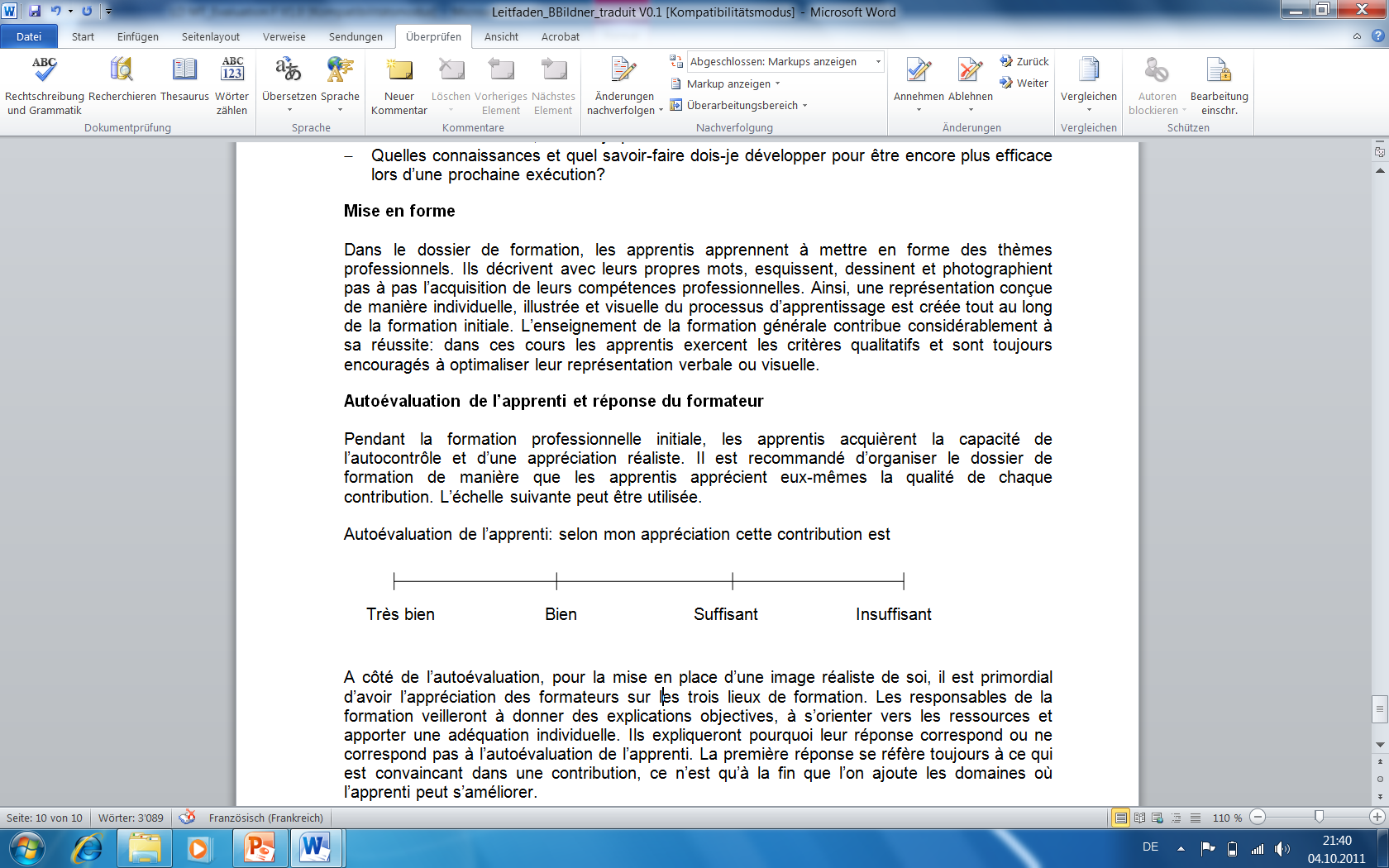 Arguments:Date:								Signature:Évaluation par la personne en formation et par la formatrice / le formateur en entrepriseÉvaluation du dossier de formatione.2 Appliquer les mesures de protection de l’environnement et d’utilisation rationnelle de l’énergie.Par la formatrice / par le formateur en entrepriseÉvaluation de la présentation du rapportRemarques:Évaluation de la partie technique du rapportRemarques:Ce rapport a été contrôlé le: 				Signature:Nom / prénomObjectifs évaluateurs en entrepriseObjectifs évaluateurs en entrepriseObjectifs évaluateurs en entrepriseObjectifs évaluateurs en entrepriseLes technologues du lait sont conscients des instructions de l’entreprise pour la protection de l’environnement et s’appliquent à leur respect. Ils connaissent l’importance des mesures pour la protection des ressources naturelles. Les technologues du lait sont conscients des instructions de l’entreprise pour la protection de l’environnement et s’appliquent à leur respect. Ils connaissent l’importance des mesures pour la protection des ressources naturelles. Évaluation des objectifs de formation A = Atteint / B = pas encore atteint Évaluation des objectifs de formation A = Atteint / B = pas encore atteint Les technologues du lait sont conscients des instructions de l’entreprise pour la protection de l’environnement et s’appliquent à leur respect. Ils connaissent l’importance des mesures pour la protection des ressources naturelles. Les technologues du lait sont conscients des instructions de l’entreprise pour la protection de l’environnement et s’appliquent à leur respect. Ils connaissent l’importance des mesures pour la protection des ressources naturelles. Évaluation des objectifs de formation A = Atteint / B = pas encore atteint Évaluation des objectifs de formation A = Atteint / B = pas encore atteint Les technologues du lait sont conscients des instructions de l’entreprise pour la protection de l’environnement et s’appliquent à leur respect. Ils connaissent l’importance des mesures pour la protection des ressources naturelles. Les technologues du lait sont conscients des instructions de l’entreprise pour la protection de l’environnement et s’appliquent à leur respect. Ils connaissent l’importance des mesures pour la protection des ressources naturelles. Évaluation des objectifs de formation A = Atteint / B = pas encore atteint Évaluation des objectifs de formation A = Atteint / B = pas encore atteint Les technologues du lait sont conscients des instructions de l’entreprise pour la protection de l’environnement et s’appliquent à leur respect. Ils connaissent l’importance des mesures pour la protection des ressources naturelles. Les technologues du lait sont conscients des instructions de l’entreprise pour la protection de l’environnement et s’appliquent à leur respect. Ils connaissent l’importance des mesures pour la protection des ressources naturelles. Évaluation des objectifs de formation A = Atteint / B = pas encore atteint Évaluation des objectifs de formation A = Atteint / B = pas encore atteint e.2.1 Je stocke, j’utilise et j’élimine les matières nocives pour l’environnement selon les instructions de l’entreprise.e.2.1 Je stocke, j’utilise et j’élimine les matières nocives pour l’environnement selon les instructions de l’entreprise.e.2.2 J’élimine les déchets selon les instructions de l’entreprise. e.2.2 J’élimine les déchets selon les instructions de l’entreprise. e.2.3 Je prépare l’eau pour les différentes utilisations selon les instructions de l’entreprise.e.2.3 Je prépare l’eau pour les différentes utilisations selon les instructions de l’entreprise.e.2.4 J’applique de façon conséquente les mesures d’économie d’eau.e.2.4 J’applique de façon conséquente les mesures d’économie d’eau.e.2.5 J’applique de façon conséquente les mesures pour réduire la charge polluante des eaux usées.e.2.5 J’applique de façon conséquente les mesures pour réduire la charge polluante des eaux usées.e.2.6 J’applique de façon conséquente les mesures d’économie d’énergie.e.2.6 J’applique de façon conséquente les mesures d’économie d’énergie.e.2.7 Je ménage les matières premières, je réduis et évite des déchets de celles-ci et évacue ces déchets en respectant les prescriptions légales et les consignes de l’entreprise.e.2.7 Je ménage les matières premières, je réduis et évite des déchets de celles-ci et évacue ces déchets en respectant les prescriptions légales et les consignes de l’entreprise.Mesures / Remarques (par ex :
contrôles supplémentaires)Mesures / Remarques (par ex :
contrôles supplémentaires)Date:                                                                                      Signature:Date:                                                                                      Signature:Date:                                                                                      Signature:Date:                                                                                      Signature:Nom / prénom